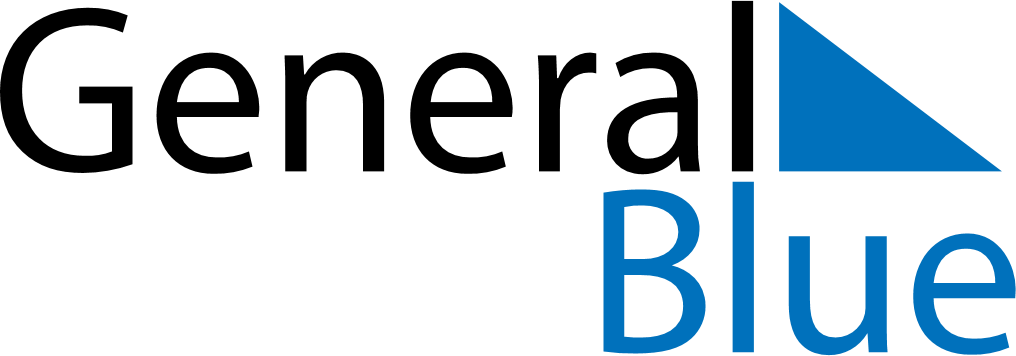 September 2027September 2027September 2027LiechtensteinLiechtensteinSUNMONTUEWEDTHUFRISAT1234567891011Mariä Geburt12131415161718192021222324252627282930